             СОВЕТ  ДЕПУТАТОВ СЕЛЬСКОГО  ПОСЕЛЕНИЯ                              ВЕРХНЕМАТРЕНСКИЙ  СЕЛЬСОВЕТ              Добринского муниципального района   Липецкой  области                                          50-я  сессия  V созыва                                                  Р Е Ш Е Н И Е25.12.2018 г.                             с.Верхняя Матренка                         № 147 – рс       Об утверждении рекомендаций публичных слушаний по проекту бюджета сельского поселения Верхнематренский сельсовет Добринского муниципального района Липецкой области Российской Федерации на 2019 год и плановый период 2020 и 2021 годов  В соответствии со ст.28 Федерального закона от 06.10.2003г. 131-ФЗ «Об общих принципах организации местного самоуправления в Российской Федерации», руководствуясь положением «О порядке организации и проведения публичных слушаний на территории сельского поселения Верхнематрёнского сельсовета», учитывая решение постоянной комиссии по правовым вопросам, местному самоуправлению, работе с депутатами и по делам семьи, детства, молодёжи Совет депутатовРЕШИЛ:1.Принять Рекомендации публичных слушаний по проекту бюджета  сельского поселения Верхнематренский сельсовет Добринского муниципального района Липецкой области Российской Федерации на 2019 год и плановый период 2020 и 2021 годов (прилагаются).2.Настоящее решение вступает в силу со дня его принятия.Председатель Совета депутатов сельского поселения Верхнематренский сельсовет                                               Н.В.Жаворонкова                                                                Приняты:                                                                Советом депутатов сельского поселения                                                                Верхнематренский сельсовет                                                                25.12.2018 года № 147-рс                                            РЕКОМЕНДАЦИИпубличных слушаний по проекту  бюджета  сельского поселения Верхнематренский сельсовет Добринского муниципального района Липецкой области Российской Федерации на 2019 год и плановый период 2020 и 2021 годов        Заслушав  и обсудив доклад и  рассмотрев предложения по проекту бюджета  сельского поселения Верхнематренский сельсовет Добринского муниципального района Липецкой области Российской Федерации на 2019 год и плановый период 2020 - 2021 годов», участники публичных слушаний отмечают следующее:1. Основные характеристики бюджета сельского поселения на 2019 год:        1) общий объем доходов бюджета сельского поселения в сумме 5 533 9 00,00 рублей;  2) общий объем расходов бюджета сельского поселения в сумме 5 533 9 00,00  рублей;2.  Основные характеристики бюджета сельского поселения на 2020 год и на 2021 год:       1) общий объем доходов бюджета сельского поселения на 2020 год в сумме   4 207 900,00 рублей и на 2021 год в сумме 4 554 500,00 рублей;       2) общий объем расходов бюджета сельского поселения  на 2020 год в сумме  4 207 900,00 рублей, в том числе условно утвержденные расходы в сумме 232 652,00 рублей  и на 2021 год в сумме 4 554 500,00 рублей, в том числе условно утвержденные расходы в сумме 575 652,00 рублей. При формировании расходов бюджета сельского поселения на 2019 год и плановый период 2020 и 2021 годов учтена необходимость реализации приоритетных задач направленных на:- выплату заработной плата и начисления на нее,- оплата коммунальных  услуг, - безвозмездные перечисления бюджетам.3. объем межбюджетных трансфертов, предусмотренных к получению из областного бюджета: 1) на 2019 год  в сумме  2 971 300,00 рублей;   2) на 2020 год в сумме 1 994 900,00 рублей и на  2021 год в сумме 2 025 500,00 рублей.4. Объем межбюджетных трансфертов, передаваемых бюджету муниципального района из бюджета сельского поселения на осуществление части полномочий по решению вопросов местного значения:1) на 2019 год  в сумме  149 970,00 рублей;  2) на 2020 год в сумме 149 970,00 рублей и на 2021 год в сумме 149 970,00 рублей.5.  Объем межбюджетных трансфертов, предусмотренных к получению из районного бюджета:1) на 2019 год  в сумме  472 100,00 рублей	Обсудив доклад и выступления, участники публичных слушанийРЕКОМЕНДУЮТ:Совету депутатов сельского поселения Верхнематренский сельсовет:Принять бюджет  сельского поселения Верхнематренский сельсовет на 2019 год и на плановый период 2020 и 2021 годовПредседательствующий,Глава сельского поселенияВерхнематренский сельсовет                                         Н.В.ЖаворонковаПРОТОКОЛзаседания публичных слушанийадминистрации сельского поселения Верхнематренский сельсоветДобринского муниципального района Липецкой областиРоссийской Федерации10.12.2018 г.                                                                       с. Верхняя МатренкаПрисутствовало: 85 человекПредседатель собрания:Глава администрации сельского поселения Жаворонкова Наталия ВасильевнаСекретарь собрания:Депутат Совета депутатов Белоусова В.П.ПОВЕСТКА ДНЯ:Утверждение проекта бюджета сельского поселения Верхнематренский сельсовет Добринского муниципального района Липецкой области Российской Федерации на 2019 год и на плановый период 2020 и 2021 годовСЛУШАЛИ:Председателя собрания Жаворонкову Наталию Васильевну, которая внесла на рассмотрение проект  бюджета сельского поселения Верхнематренский сельсовет Добринского муниципального района Липецкой области Российской Федерации на 2019 год и на плановый период 2020 и 2021 годовВЫСТУПИЛИ:Старший специалист 1 разряда  Матушкина Елена Владимировна, специалист 1 разряда Кузнецова Лидия Андреевна, которые поддержали предложение председателя собрания Жаворонковой Наталии Васильевны утвердить проект бюджета сельского поселения Верхнематренский сельсовет Добринского муниципального района Липецкой области Российской Федерации на 2019 год и на плановый период 2020 и 2021 годовРЕШИЛИ:Утвердить проект  бюджета сельского поселения Верхнематренский сельсовет Добринского муниципального района Липецкой области Российской Федерации на 2019 год и на плановый период 2020 и 2021 годов   в целом.ПРОГОЛОСОВАЛИ: «За» единогласно;«Воздержались» нет.(решение прилагается)Председатель собрания                                                            Н.В.ЖаворонковаСекретарь собрания                                                                      В.П.Белоусова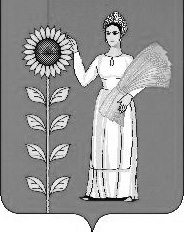 